
                                 Province of the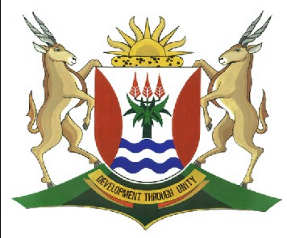 EASTERN CAPEEDUCATIONDIRECTORATE SENIOR CURRICULUM MANAGEMENT (SEN-FET)HOME SCHOOLING SELF-STUDY WORKSHEETSUBJECTINFORMATION TECHNOLOGY THEORYGRADE11DATE24 August to 28 Augustl 2020TOPICDatabase Design – Characteristics of quality data.TERM 3REVISION(Please tick)TERM 3 CONTENTTIME ALLOCATION1hrTIPS TO KEEP HEALTHY1.  WASH YOUR HANDS thoroughly with soap and water for at least 20 seconds.  Alternatively, use hand sanitizer with an alcohol content of at least 60%.2.  PRACTISE SOCIAL DISTANCING – keep a distance of 1m away from other people.3.  PRACTISE GOOD RESPIRATORY HYGIENE:  cough or sneeze into your elbow or tissue and dispose of the tissue immediately after use.4.  TRY NOT TO TOUCH YOUR FACE.  The virus can be transferred from your hands to your nose, mouth and eyes. It can then enter your body and make you sick. 5.  STAY AT HOME. TIPS TO KEEP HEALTHY1.  WASH YOUR HANDS thoroughly with soap and water for at least 20 seconds.  Alternatively, use hand sanitizer with an alcohol content of at least 60%.2.  PRACTISE SOCIAL DISTANCING – keep a distance of 1m away from other people.3.  PRACTISE GOOD RESPIRATORY HYGIENE:  cough or sneeze into your elbow or tissue and dispose of the tissue immediately after use.4.  TRY NOT TO TOUCH YOUR FACE.  The virus can be transferred from your hands to your nose, mouth and eyes. It can then enter your body and make you sick. 5.  STAY AT HOME. TIPS TO KEEP HEALTHY1.  WASH YOUR HANDS thoroughly with soap and water for at least 20 seconds.  Alternatively, use hand sanitizer with an alcohol content of at least 60%.2.  PRACTISE SOCIAL DISTANCING – keep a distance of 1m away from other people.3.  PRACTISE GOOD RESPIRATORY HYGIENE:  cough or sneeze into your elbow or tissue and dispose of the tissue immediately after use.4.  TRY NOT TO TOUCH YOUR FACE.  The virus can be transferred from your hands to your nose, mouth and eyes. It can then enter your body and make you sick. 5.  STAY AT HOME. TIPS TO KEEP HEALTHY1.  WASH YOUR HANDS thoroughly with soap and water for at least 20 seconds.  Alternatively, use hand sanitizer with an alcohol content of at least 60%.2.  PRACTISE SOCIAL DISTANCING – keep a distance of 1m away from other people.3.  PRACTISE GOOD RESPIRATORY HYGIENE:  cough or sneeze into your elbow or tissue and dispose of the tissue immediately after use.4.  TRY NOT TO TOUCH YOUR FACE.  The virus can be transferred from your hands to your nose, mouth and eyes. It can then enter your body and make you sick. 5.  STAY AT HOME. INSTRUCTIONSResources used// Most of this week’s work is taken from the New DBE bookIts gr8! @ grade11 theory, Study Opportunities Information Technology Theory Book Grade 11 , DBEPast Exam PapersAnswer all questionsTIPS TO KEEP HEALTHY1.  WASH YOUR HANDS thoroughly with soap and water for at least 20 seconds.  Alternatively, use hand sanitizer with an alcohol content of at least 60%.2.  PRACTISE SOCIAL DISTANCING – keep a distance of 1m away from other people.3.  PRACTISE GOOD RESPIRATORY HYGIENE:  cough or sneeze into your elbow or tissue and dispose of the tissue immediately after use.4.  TRY NOT TO TOUCH YOUR FACE.  The virus can be transferred from your hands to your nose, mouth and eyes. It can then enter your body and make you sick. 5.  STAY AT HOME. TIPS TO KEEP HEALTHY1.  WASH YOUR HANDS thoroughly with soap and water for at least 20 seconds.  Alternatively, use hand sanitizer with an alcohol content of at least 60%.2.  PRACTISE SOCIAL DISTANCING – keep a distance of 1m away from other people.3.  PRACTISE GOOD RESPIRATORY HYGIENE:  cough or sneeze into your elbow or tissue and dispose of the tissue immediately after use.4.  TRY NOT TO TOUCH YOUR FACE.  The virus can be transferred from your hands to your nose, mouth and eyes. It can then enter your body and make you sick. 5.  STAY AT HOME. TIPS TO KEEP HEALTHY1.  WASH YOUR HANDS thoroughly with soap and water for at least 20 seconds.  Alternatively, use hand sanitizer with an alcohol content of at least 60%.2.  PRACTISE SOCIAL DISTANCING – keep a distance of 1m away from other people.3.  PRACTISE GOOD RESPIRATORY HYGIENE:  cough or sneeze into your elbow or tissue and dispose of the tissue immediately after use.4.  TRY NOT TO TOUCH YOUR FACE.  The virus can be transferred from your hands to your nose, mouth and eyes. It can then enter your body and make you sick. 5.  STAY AT HOME. TIPS TO KEEP HEALTHY1.  WASH YOUR HANDS thoroughly with soap and water for at least 20 seconds.  Alternatively, use hand sanitizer with an alcohol content of at least 60%.2.  PRACTISE SOCIAL DISTANCING – keep a distance of 1m away from other people.3.  PRACTISE GOOD RESPIRATORY HYGIENE:  cough or sneeze into your elbow or tissue and dispose of the tissue immediately after use.4.  TRY NOT TO TOUCH YOUR FACE.  The virus can be transferred from your hands to your nose, mouth and eyes. It can then enter your body and make you sick. 5.  STAY AT HOME. 1 For each question, select the correct answer.a. Which one is a characteristic of quality data?A. AccuracyB. SensitivityC. PunctualityD. Readabilityb. Which characteristic to quality data does this statement refer to? The data in one part of your databaseshould not contradict or differ from the data in another part of your database.A. A. CurrencyB. B. AccuracyC. C. ConsistencyD. D. Relevancyc. You are creating a database for a South African news website. If the database only contains news fromEurope, the database will have poor ...A. CurrencyB. AccuracyC. ConsistencyD. Relevancyd. After creating your news website database, you realise the database only updates once a week. Unless thisproblem is fixed, the database will have poor ...A. CurrencyB. AccuracyC. ConsistencyD. Relevancye. After the website has been running successfully for a few months, a friend asks you to go hiking with him inLesotho. When you reach your destination, you find out that there is no Internet and you cannot update yourwebsite. Once you get back home, you need to add the missing data to ensure your database has a good ...A. Currency and completenessB. Accuracy and currencyC. Consistency and accuracyD. Relevancy and consistency2 What are the five characteristics of a good database?3 List the characteristic(s) of quality data that are missing in the following database examples.a. A database for currency exchange rates that is updated every month.b. An African weather app with weather details for Australia.c. A classroom list of attendance with the names of students’ pets.d. An exercise application that takes your height.4 What is data validation?5 Suggest one form of data validation for each of the four fields. Give reasons for your answers.Look at the “movies” table from the previous unit.6 What is the difference between data, information and knowledge? Provide your own example.7 What is the aim of grouping data?1 For each question, select the correct answer.a. Which one is a characteristic of quality data?A. AccuracyB. SensitivityC. PunctualityD. Readabilityb. Which characteristic to quality data does this statement refer to? The data in one part of your databaseshould not contradict or differ from the data in another part of your database.A. A. CurrencyB. B. AccuracyC. C. ConsistencyD. D. Relevancyc. You are creating a database for a South African news website. If the database only contains news fromEurope, the database will have poor ...A. CurrencyB. AccuracyC. ConsistencyD. Relevancyd. After creating your news website database, you realise the database only updates once a week. Unless thisproblem is fixed, the database will have poor ...A. CurrencyB. AccuracyC. ConsistencyD. Relevancye. After the website has been running successfully for a few months, a friend asks you to go hiking with him inLesotho. When you reach your destination, you find out that there is no Internet and you cannot update yourwebsite. Once you get back home, you need to add the missing data to ensure your database has a good ...A. Currency and completenessB. Accuracy and currencyC. Consistency and accuracyD. Relevancy and consistency2 What are the five characteristics of a good database?3 List the characteristic(s) of quality data that are missing in the following database examples.a. A database for currency exchange rates that is updated every month.b. An African weather app with weather details for Australia.c. A classroom list of attendance with the names of students’ pets.d. An exercise application that takes your height.4 What is data validation?5 Suggest one form of data validation for each of the four fields. Give reasons for your answers.Look at the “movies” table from the previous unit.6 What is the difference between data, information and knowledge? Provide your own example.7 What is the aim of grouping data?1 For each question, select the correct answer.a. Which one is a characteristic of quality data?A. AccuracyB. SensitivityC. PunctualityD. Readabilityb. Which characteristic to quality data does this statement refer to? The data in one part of your databaseshould not contradict or differ from the data in another part of your database.A. A. CurrencyB. B. AccuracyC. C. ConsistencyD. D. Relevancyc. You are creating a database for a South African news website. If the database only contains news fromEurope, the database will have poor ...A. CurrencyB. AccuracyC. ConsistencyD. Relevancyd. After creating your news website database, you realise the database only updates once a week. Unless thisproblem is fixed, the database will have poor ...A. CurrencyB. AccuracyC. ConsistencyD. Relevancye. After the website has been running successfully for a few months, a friend asks you to go hiking with him inLesotho. When you reach your destination, you find out that there is no Internet and you cannot update yourwebsite. Once you get back home, you need to add the missing data to ensure your database has a good ...A. Currency and completenessB. Accuracy and currencyC. Consistency and accuracyD. Relevancy and consistency2 What are the five characteristics of a good database?3 List the characteristic(s) of quality data that are missing in the following database examples.a. A database for currency exchange rates that is updated every month.b. An African weather app with weather details for Australia.c. A classroom list of attendance with the names of students’ pets.d. An exercise application that takes your height.4 What is data validation?5 Suggest one form of data validation for each of the four fields. Give reasons for your answers.Look at the “movies” table from the previous unit.6 What is the difference between data, information and knowledge? Provide your own example.7 What is the aim of grouping data?1 For each question, select the correct answer.a. Which one is a characteristic of quality data?A. AccuracyB. SensitivityC. PunctualityD. Readabilityb. Which characteristic to quality data does this statement refer to? The data in one part of your databaseshould not contradict or differ from the data in another part of your database.A. A. CurrencyB. B. AccuracyC. C. ConsistencyD. D. Relevancyc. You are creating a database for a South African news website. If the database only contains news fromEurope, the database will have poor ...A. CurrencyB. AccuracyC. ConsistencyD. Relevancyd. After creating your news website database, you realise the database only updates once a week. Unless thisproblem is fixed, the database will have poor ...A. CurrencyB. AccuracyC. ConsistencyD. Relevancye. After the website has been running successfully for a few months, a friend asks you to go hiking with him inLesotho. When you reach your destination, you find out that there is no Internet and you cannot update yourwebsite. Once you get back home, you need to add the missing data to ensure your database has a good ...A. Currency and completenessB. Accuracy and currencyC. Consistency and accuracyD. Relevancy and consistency2 What are the five characteristics of a good database?3 List the characteristic(s) of quality data that are missing in the following database examples.a. A database for currency exchange rates that is updated every month.b. An African weather app with weather details for Australia.c. A classroom list of attendance with the names of students’ pets.d. An exercise application that takes your height.4 What is data validation?5 Suggest one form of data validation for each of the four fields. Give reasons for your answers.Look at the “movies” table from the previous unit.6 What is the difference between data, information and knowledge? Provide your own example.7 What is the aim of grouping data?1 For each question, select the correct answer.a. Which one is a characteristic of quality data?A. AccuracyB. SensitivityC. PunctualityD. Readabilityb. Which characteristic to quality data does this statement refer to? The data in one part of your databaseshould not contradict or differ from the data in another part of your database.A. A. CurrencyB. B. AccuracyC. C. ConsistencyD. D. Relevancyc. You are creating a database for a South African news website. If the database only contains news fromEurope, the database will have poor ...A. CurrencyB. AccuracyC. ConsistencyD. Relevancyd. After creating your news website database, you realise the database only updates once a week. Unless thisproblem is fixed, the database will have poor ...A. CurrencyB. AccuracyC. ConsistencyD. Relevancye. After the website has been running successfully for a few months, a friend asks you to go hiking with him inLesotho. When you reach your destination, you find out that there is no Internet and you cannot update yourwebsite. Once you get back home, you need to add the missing data to ensure your database has a good ...A. Currency and completenessB. Accuracy and currencyC. Consistency and accuracyD. Relevancy and consistency2 What are the five characteristics of a good database?3 List the characteristic(s) of quality data that are missing in the following database examples.a. A database for currency exchange rates that is updated every month.b. An African weather app with weather details for Australia.c. A classroom list of attendance with the names of students’ pets.d. An exercise application that takes your height.4 What is data validation?5 Suggest one form of data validation for each of the four fields. Give reasons for your answers.Look at the “movies” table from the previous unit.6 What is the difference between data, information and knowledge? Provide your own example.7 What is the aim of grouping data?